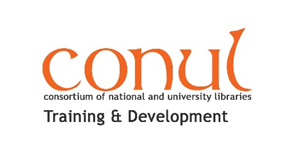             CONUL T & D Library Assistant 2019 Award - Online ResourcesWriting support:• Libfocus:  https://www.libfocus.com/• Academic Writing Librarians:  http://academicwritinglibrarian.blogspot.com/• Writing.ie Guide to Writing a Blog:  https://www.writing.ie/resource-types/essentialguides/writing-a-blog/• How to write a blog people want to read:  https://www.success.com/5-tips-to-write-a-blog-post-people-will-actually-read/• Using visuals to enhance your credibility: https://coolinfographics.com/blog/2016/2/27/using-visuals-to-enhance-your-credibility.htmlFor some inspiration you might like to read some of the posts from previous CONUL T&D LA Blog winners @ https://www.libfocus.com/2018/06/conul-training-development-library.html and the OEDb top 25 Library BloggersSites:  https://oedb.org/ilibrarian/top-25-librarian-bloggers-by-the-numbers/ (links to the blogs are listed at the bottom of the web page)Other resources to enhance content:Images:• Creative Commons http://search.creativecommons.org/• PhotoPin http://photopin.com/• Flickr https://www.flickr.com/creativecommons/Word Clouds:• Tagxedo http://www.tagxedo.com/• Wardle http://www.wordle.net/Infographics:• https://infogr.am/• http://www.coolinfographics.com/tools/